Yummy Fruit Dip1 8oz. Cream cheese1 cup brown sugar1 tsp. vanillaBeat until smooth. Cut Apples, banana, and strawberries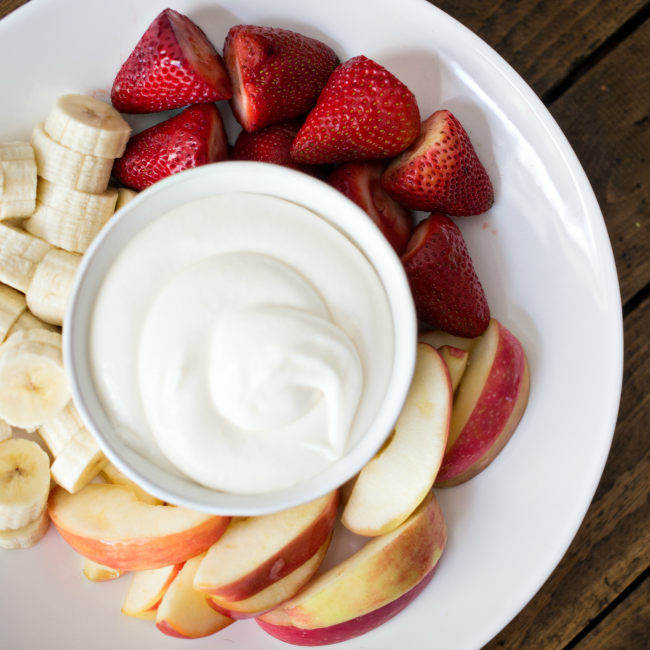 